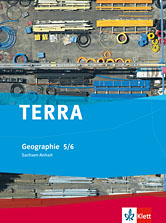 StoffverteilungsplanStoffverteilungsplanTERRA Geographie Sachsen-AnhaltTERRA Geographie Sachsen-AnhaltBand 1, Klasse 5/6  (978-3-12-104043-8)Schule:	Abgleich mit dem Fachlehrplan Gymnasium 2016/2017Lehrer: 	Fachlehrplan Gymnasium 
Sachsen-Anhalt 5/6Kompetenzschwerpunkte/KompetenzbereicheTERRA Geographie 5/6Grundlegende Wissensbestände/Hilfsmittel FachbegriffeRäumliche  und thematischeSchwerpunkteUnterrichtsplanung/SchulcurriculumAbstimmung mit anderen Fächern (Sjg. 5/6)Die Erde als Planet und Lebensraum beschreibenPlanetare Merkmale der ErdeOrientierung auf der ErdeLebensräume der MenschenAtlas, Nordpol, Südpol, Äquator, Erdrotation, Kontinent, OzeanErde- Unsere Erde (S. 6/7)Unser Planet ErdeErkenntnisse gewinnen und anwenden- Gegenstand, Arbeitsmittel und Methoden des Faches nennen; eigenen Lebensraum in seiner Vielfalt wahrnehmen und beschreiben- Gestalt und Bewegungen des Planeten Erde sowie unterschiedliche Beleuchtung beschreiben und anwenden- Zusammenhänge zwischen der Vielfalt des menschlichen Lebens und den Beleuchtungsverhältnissen herstellen- aktuelle Naturereignisse und deren Folgen aufzeigen- Unsere Erde (S. 6/7)- Was ist Geographie? (S. 8/9) - Karten lesen (S. 30/31)- Aufgaben richtig lesen- keine Kunst! (S. 12/13)- Planet Erde (S. 10/11)- Polartag- Polarnacht (S. 158/159)- Kinder der Erde (S. 9)- Bilder beschreiben und vergleichen (S. 90/91)- Virtuelle Globen- AtlasarbeitSich räumlich orientieren-Lage von Kontinenten, Ozeanen, Tiefländern und Gebirgen beschreiben- Atlas (Inhaltsverzeichnis und Register) zum Auffinden von Karten und geographischen Objekten nutzen  und deren Lage beschreiben- Kontinente und Ozeane (S. 18/19) - Großlandschaften in Deutschland (S. 24/25)- Die Welt im Atlas 
(S. 14/15)- Mit dem Atlas arbeiten (S. 16/17)- Lagemerkmale- LagemerkmaleKontinentOzeanAtlasMathematik:Raum und Form(Koordinatensystem, 1. Quadrant, Koordinaten von Punkten)Kommunizieren-Bewegungen der Erde darstellen- Erkenntnisse über die Erde und die Lebensweise der Menschen veranschaulichen und mit eigener Lebensweise vergleichen - Planet Erde (S.10/11)- Kinder der Erde (S. 9)- Globus- CollageNordpol, Südpol, Äquator, ErdrotationKunsterziehung: Individuum und Kultur(Arbeitstechnik: Collage)Beurteilen und Bewerten-Zusammenhänge zwischen Entdeckungsreisen und des Wissens über die Erde herstellen- Einzigartigkeit und Schönheit der Erde aufzeigen und deren Bewahrung begründen- Unsere Erde (S. 6/7)Ein Land themenorientiert beschreibenOrientierung in Deutschland Flüsse als raumprägender FaktorLandschaften und ihre touristische NutzungAgrar- und Industrieräume im WandelTiefland, Gezeiten, Trichtermündung, Mittelgebirge, Bruchschollengebirge,DurchbruchstalTourismus,Landwirtschaft,Schwarzerde,Industrie,BevölkerungsdichteDeutschland- Deutschland im Überblick (S. 22/23)Orientierung in Deutschland Erkenntnisse gewinnen und anwenden-Deutschland in seiner geographischen Vielfalt beschreiben- Deutschland (S. 42/43)- Großlandschaften in Deutschland (S. 24/25)- Sachtexte lesen(S. 54/55)- (Luft-)bilder  beschreiben und vergleichen (S. 90/91)- Eine Erinnerungskarte zeichnen (S. 38/39)Sich räumlich orientieren-Gliederung unter administrativen, natur- und wirtschaftsräumlichen Gesichtspunkten-physische- und thematische Karten zu Wirtschaft und Bevölkerung lesen
- geographische Objekte mithilfe des Atlas in Kartenskizzen benennen und eintragen- Großlandschaften in Deutschland (S. 24/25)- Nachbarn und Bundesländer (S. 26/27)- Sich mithilfe eines Stadtplans orientieren (S. 32/33)- Karten lesen (S. 30/31) - Eine Kartenskizze zeichnen (S. 38/39)Lagebeschreibung und Einordnung von topographischen Objekten in Orientierungsraster-AtlasarbeitBeurteilen und bewerten-Potenziale Deutschlands und Sachsen- Anhalts für eine vielfältige Nutzung bewerten- Unser Bundesland Sachsen-Anhalt  (S. 28/29)- Von Sachsen-Anhalt nach… (S. 196)- Halle baut um (S. 36/37)- Küste und Norddeutsches Tiefland (S. 46/47)- Mittelgebirge und Alpen (S. 104/105)Landschaften und ihre touristische NutzungErkenntnisse gewinnen und anwenden-Küsten- und Mittelgebirgslandschaft und deren touristische Nutzung erläutern, dabei einfache Profilskizzen lesen, nach Vorlage zeichnen und vergleichen- Naturkräfte verändern die Küste (S. 50/51)- Ein Kausalprofil skizzieren (S. 162/163)- Lernen an Stationen- Leben an der Küste (S. 56 ff.)- Küste entdecken (S. 48/49)- Ebbe und Flut (S. 52/53)Tiefland, Gezeiten, Trichtermündung, TourismusSich räumlich orientieren-physische- und thematische Karten zu Wirtschaft und Bevölkerung lesen- geographische Objekte mithilfe des Atlas in Kartenskizzen benennen und eintragen- Eine Kartenskizze zeichnen (S. 40/41)-AtlasarbeitBevölkerungsdichteKommunizieren-die Entstehung eines Bruchschollengebirges darstellen- einfache Zusammenhänge zwischen Geofaktoren (Relief, Klima, Vegetation/Boden) veranschaulichen- sich mit einem Mensch-Umweltproblem aus dem Realraum auseinandersetzen- Mittelgebirge entstehen… und werden abgetragen (S. 106-109)- Der Harz- Ein Wasserüberschussgebiet (S.112/113)- Höhenstufen in den Alpen (S.116/117)- Naturkräfte verändern die Küste ( S. 50/51)- Gletscher: Ströme aus Eis (S. 118/119)- Touristenmagnet Alpen (S.120/121)- Rollenspiel (Lernen an Stationen, S. 56-67)Mittelgebirge, BruchschollengebirgeDurchbruchstalDeutsch: Sprechen und Zuhören (Gesprächsform Rollenspiel)Beurteilen und bewerten-Auswirkungen zunehmender Wetterextreme auf Mensch und Raum aufzeigen- den Realraum vor Ort erkunden, eine geographische Frage formulieren und mit gewonnenen Ergebnissen in Beziehung setzen- Meereswellen- mal schön, mal gefährlich (S. 62/63)- Küstenschutz an der Nordsee (S. 64/65)- Einen Betrieb erkunden (S. 78/79)Flüsse als raumprägender FaktorErkenntnisse gewinnen und anwenden-Den Verlauf eines Flusses beschreiben- das Leben und Wirtschaften entlang eines Flusses darstellen- Die Donau (S. 198/199)- Von Sachsen-Anhalt nach… (S. 196/197)Sich räumlich orientieren-physische- und thematische Karten zu Wirtschaft und Bevölkerung lesen- geographische Objekte mithilfe des Atlas in Kartenskizzen benennen und eintragen- Eine thematische Karte auswerten: Bevölkerungsverteilung in Europa (S. 130/131)-AtlasarbeitKommunizieren- einfache Zusammenhänge zwischen Geofaktoren (Relief, Klima, Vegetation/Boden) veranschaulichen- sich mit einem Mensch-Umweltproblem aus dem Realraum auseinandersetzen- Mittelgebirge werden abgetragen (S. 108/109)- Online-Link 104043-0502- Online-Link 104043-0409Beurteilen und bewerten-Potenziale Deutschlands und Sachsen- Anhalts für eine vielfältige Nutzung bewerten- Von Sachsen-Anhalt nach… (S. 196/197)Wirtschaftsräume im Wandel (S. 84/85)Agrar- und Industrieräume im WandelErkenntnisse gewinnen und anwenden-Bedeutung der Landwirtschaft für Wirtschaftsbereiche beschreiben und auf das eigene Leben anwenden- Veränderungen in ländlichen Siedlungen erläutern- Struktur und Wandel eines Verdichtungsraumes analysierenFunktionen einer Stadt nennenHauptstadtfunktion Berlins nachweisenDas Leben in der Stadt mit dem im Dorf vergleichen- Landwirtschaft im Tiefland (S. 70/71)- Ökologische Landwirtschaft (S. 76/77)- Tabellen lesen (S. 94/95)- Säulen- /Balkendiagramme lesen (S. 186/187)- Strukturwandel im Ruhrgebiet  (S. 88/89)- Vom Hüttenwerk zum CentrO (S. 92/93)- Wirtschaftsräume im Wandel (S. 84/85)
- Bundeshauptstadt Berlin (S. 32/33)- Unsere Landeshauptstadt Magdeburg (S. 34/35)LandwirtschaftSchwarzerdeIndustrieMathematik: Daten und Zufall (Säulen- und Balkendiagramm, arithmetisches Mittel)Sich räumlich orientieren-physische- und thematische Karten zu Wirtschaft und Bevölkerung lesen- geographische Objekte mithilfe des Atlas in Kartenskizzen benennen und eintragen- Eine Kartenskizze zeichnen (S. 40/41)-AtlasarbeitKommunizieren- einfache Zusammenhänge zwischen Geofaktoren (Relief, Klima, Vegetation/Boden) veranschaulichen- sich mit einem Mensch-Umweltproblem aus dem Realraum auseinandersetzen- Der Harz- ein Wasserüberschussgebiet (S. 112/113)- Fruchtbare Börden (S. 72/73)
- Braunkohlentagebau in der Niederlausitz (S. 96/97)- Landschaften aus zweiter Hand (S. 98/99)Beurteilen und bewerten -Potenziale Deutschlands und Sachsen- Anhalts für eine vielfältige Nutzung bewerten- Hamburg und Rostock- zwei Häfen, zwei Strategien (S. 68/69)- Fruchtbare Börden (S. 72/73)Einen Kontinent themenorientiert analysierenOrientierung in EuropaEntstehung und Nutzung von LandschaftenVerdichtungsräume in EuropaSubtropische Zone als Natur- und LebensraumAusgewählte Länder EuropasKlimazonen, Vegetationszonen, Deltamündung, Pleistozän, Polarkreis, Fjord, glaziale Serie, Hochgebirge, Faltengebirge, Standortfaktor, Metropole, VulkanEuropa- Europa wächst zusammen (S. 124/125)- Klima und Vegetation in Europa (S. 142/143)Orientierung in EuropaErkenntnisse gewinnen und anwenden-naturräumliche- und kulturelle Vielfalt Europas beschreiben, dabei Klimadiagramme lesen und ermittelte Daten vergleichen- Europa- ein Kontinent (S. 126/127)- Europas Landschaften (S. 128/129)- Klimadiagramme lesen und vergleichen (S. 144/145)- Eine Mindmap erstellen (S. 134/135)Sich räumlich orientieren-Gesichtspunkte administrativer, naturgeographischer und wirtschaftlicher Gliederung Europas räumlichen Ordnungssystemen zuordnen- geographische Objekte und Sachverhalte in räumliche Orientierungsraster Europas einordnen- thematische Karten zu Klima und Vegetation sowie zu Wirtschaft, Bevölkerung und Verkehr lesen und unter einer Fragestellung auswerten- Ein Kontinent wächst zusammen (S. 132/133)- Die Europäische Union (S. 136/137)- Europa (S. 138/139)- Polartag- Polarnacht (S. 158/159)- Island: Wärme aus dem Erdinnern (S. 166/167)- Klima und Vegetation in Europa (S. 146/147)- Gemäßigt ist nicht gleich gemäßigt (S. 150/151)- Klima und Vegetation in Nordeuropa (S. 148/149)- Eine thematische Karte auswerten: Bevölkerungsverteilung in Europa (S. 130/131)-Atlasarbeit- Kartenskizzen nach Vorlage anfertigenPolarkreis
KlimazonenVegetationszonenKommunizierenEnglisch: Interkulturelle kommunikative Kompetenz (Zusammenleben in einer multikulturellen Gesellschaft)Musik: Musikkulturen der Welt entdecken- Europa und der Ferne Osten (Europahymne, ausgewählte europäische Nationalhymnen)- Mittelgebirge und Alpen (S. 104/105)- Nordeuropa und Südeuropa: unruhige Natur (S. 156/157)- Mittel- und Südosteuropa (S. 194/195)Entstehung und Nutzung von LandschaftenErkenntnisse gewinnen und anwenden-Entstehung und Nutzung glazial geprägter Landschaften erläutern-Alpen als Hochgebirge charakterisieren (Entstehung, Nutzung)- Vom Eis geformt (S. 160/161)- Ein Gruß aus Nordeuropa (S. 164/165)- Die Alpen. ein Hochgebirge (S. 114/115)- Höhenstufen in den Alpen (S. 116/117)- Gletscher: Ströme aus Eis (S. 118/119)- Touristenmagnet Alpen (S.120/121)- Vergleich: Sachsen-Anhalt - Vergleich: Mittelgebirge in DeutschlandPleistozän,Fjord,Glaziale SerieHochgebirge,FaltengebirgeSich räumlich orientieren- thematische Karten zu Klima und Vegetation sowie zu Wirtschaft, Bevölkerung und Verkehr lesen und unter einer Fragestellung auswerten-AtlasarbeitKommunizieren-Zusammenarbeit in Europa aufzeigen und an einem Beispiel aus dem Nahraum medial aufbereiten und vorstellen- Ein Kontinent wächst zusammen (S. 132/133)- Die Europäische Union (S. 136/137)- Europa (S. 138/139)Beurteilen und bewerten-das Nutzungs- und Gefahrenpotenzial von Landschaften nach ausgewählten Kriterien bewerten- Schlussfolgerungen für ein angemessenes Raumverhalten ziehen- Touristenmagnet Alpen (S.120/121)- Erdbeben in Italien (S. 168/169)- Gefahr am Ätna (S. 170/171)- Westeuropa-  dicht besiedelte Räume (S. 176/177)Verdichtungsräume in EuropaErkenntnisse gewinnen und anwenden-Strukturwandel eines Verdichtungsraumes analysieren, dabei Tabellen und Säulen-/Balkendiagramme lesen - Merkmale von Metropolen nachweisen	- Mutterland der Industrie (S. 178/179)- Liverpool- eine Stadt wird umgebaut (S. 180/181)- Im Oberschlesischen Industriegebiet (S. 206/207)- Ein Diagramm auswerten (S. 186/187)- Eine Tabelle lesen (S. 94/95)- London und Paris- europäische Metropolen (S.182/183)- Leben in der Großstadt (S.184/185)StandortfaktorMetropoleSich räumlich orientieren- thematische Karten zu Klima und Vegetation sowie zu Wirtschaft, Bevölkerung und Verkehr lesen und unter einer Fragestellung auswerten- Mensch und Wasser in den Niederlanden (S. 188/189)- Verkehr über die Alpen (S. 200/201)- Verkehr durch die Alpen (S. 202/203)DeltamündungKommunizieren-Zusammenarbeit in Europa aufzeigen und an einem Beispiel aus dem Nahraum medial aufbereiten und vorstellen- Ein Kontinent wächst zusammen (S. 132/133)- Die Europäische Union (S. 136/137)- Europa (S. 138/139)- Euroregionen (S. 208/209)- Einen Ländersteckbrief erstellen (S. 204/205)Moderne Medienwelten:Informationen finden und verarbeiten (Beschaffung und Verarbeitung von Informationen zeiteffektiv und ergebnisorientiert planen und realisieren)Beurteilen und bewerten-das Nutzungs- und Gefahren-potenzial von Landschaften nach ausgewählten Kriterien bewerten
- Schlussfolgerungen für ein angemessenes Raumverhalten ziehen- Touristenmagnet Alpen (S.120/121)- Erdbeben in Italien (S. 168/169)- Gefahr am Ätna (S. 170/171)- Nordeuropa und Südeuropa: unruhige Natur (S. 156/157)Subtropische Zone als Natur- und LebensraumErkenntnisse gewinnen und anwenden-naturräumliche Ausstattung und deren Nutzung analysieren und Zusammenhänge herstellen- Lust auf Sonne (S. 172/173)Sich räumlich orientieren- thematische Karten zu Klima und Vegetation sowie zu Wirtschaft, Bevölkerung und Verkehr lesen und unter einer Fragestellung auswerten- Klima und Vegetation am Mittelmeer (S.  152/153)-AtlasarbeitKommunizieren-die Nutzungsvielfalt  anhand einer Mindmap darstellen- Eine Mindmap erstellen (S. 134/135)Beurteilen und bewerten-das Nutzungs- und Gefahren-potenzial von Landschaften nach ausgewählten Kriterien bewerten- Schlussfolgerungen für ein angemessenes Raumverhalten ziehen- Erdbeben in Italien (S. 168/169)- Gefahr am Ätna (S. 170/171)Vulkan- Mittel- und Südosteuropa (S. 194/195)Ausgewählte Länder EuropasErkenntnisse gewinnen und anwenden-Raumstruktur eines selbst gewählten Landes fragengeleitet analysieren- Einen Ländersteckbrief erstellen (S. 204/205)Sich räumlich orientieren- thematische Karten zu Klima und Vegetation sowie zu Wirtschaft, Bevölkerung und Verkehr lesen und unter einer Fragestellung auswerten- Verkehr über die Alpen- Verkehr durch die Alpen (S. 200-203)-AtlasarbeitKommunizieren- Zusammenarbeit in Europa aufzeigen und an einem Beispiel aus dem Nahraum medial aufbereiten und vorstellen- gewonnene Erkenntnisse zu einem Land  mittels Plakat präsentieren- Ein Kontinent wächst zusammen (S. 132/133)- Die Europäische Union (S. 136/137)- Europa (S. 138/139)- Euroregionen (S. 208/209)Englisch: Interkulturelle kommunikative Kompetenz (Zusammenleben in einer multikulturellen Gesellschaft)Musik: Musikkulturen der Welt entdecken- Europa und der Ferne Osten (Europahymne, ausgewählte europäische Nationalhymnen)Moderne Medienwelten:Informationen finden und verarbeiten (Beschaffung und Verarbeitung von Informationen zeiteffektiv und ergebnisorientiert planen und realisieren)Beurteilen und bewerten-das Nutzungs- und Gefahrenpotenzial von Landschaften nach ausgewählten Kriterien bewerten- Schlussfolgerungen für ein angemessenes Raumverhalten ziehen- das Vorgehen bei der Analyse eines Landes beschreiben und bewerten- Erdbeben in Italien (S. 168/169)- Gefahr am Ätna (S. 170/171)- Mensch und Wasser in den Niederlanden (S. 188/189)- Island: Wärme aus dem Erdinnern (S. 166/167)